Publicado en Ciudad de México el 16/07/2020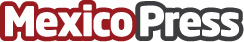 Cómo afecta a las empresas el retraso en la devolución de saldo a favor por el SAT, por De la Paz, Costemalle-DFK Por ley se establece que al hacer la declaración en un lapso de 40 días hábiles se realizará la devolución de saldo a favor a contribuyentes y empresas que así lo ameriten en su declaración de impuestos. Se tiene registro que en ocasiones se ha tardado hasta 70 días, esto debido a la cantidad de declaraciones y revisiones que se hacen a cada casoDatos de contacto:Alejandra PérezMejor gestión más negocio 5519594802Nota de prensa publicada en: https://www.mexicopress.com.mx/como-afecta-a-las-empresas-el-retraso-de-la Categorías: Medicina Industria Farmacéutica Sociedad Consultoría http://www.mexicopress.com.mx